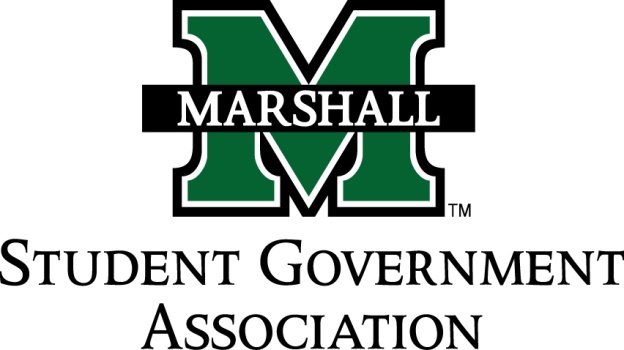 STUDENT SENATESESSION 71April 30, 2013MEETING 1CALL TO ORDERSWEARING IN OF SESSION 71INVOCATIONPLEDGE OF ALLEGIANCEROLL CALLNEW BUSINESSSenate Advisor ElectionExecutive Staff Appointments 2013Summer Budget 2013- Samantha DiDomenico, Business ManagerSenate Officer ElectionsMESSAGE FROM EXECUTIVESStudent Body President – Elisha “E.J.” HassanStudent Body Vice President- Ashley LyonsSenate President Pro-Tempore – TBDDEAN MEETING REPORTSMESSAGES FROM ADVISORSDean Steve HensleyVanessa KeadleElected Senate AdvisorCONCERNS OF THE STUDENT BODYOPEN FORUMADJOURNMENT